           ИНФОРМАЦИОННЫЙ ВЕСТНИК № 19 от 06.04.2020г.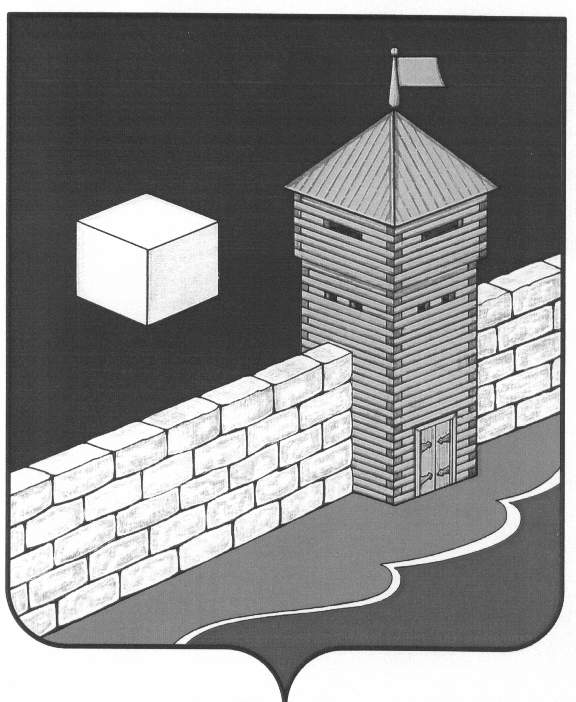    СОВЕТ  ДЕПУТАТОВ БЕЛОУСОВСКОГО  СЕЛЬСКОГО ПОСЕЛЕНИЯЧелябинская область Еткульский  район с. Белоусово ул. Октябрьская 21                                                РЕШЕНИЕ                      		          			О внесении изменений и дополненийв Устав Белоусовского сельского поселенияСовет депутатов Белоусовского сельского поселенияРЕШАЕТ:1. Внести в Устав Белоусовского сельского поселения следующие изменения и дополнения:1) В статье 22. Правовые акты Совета депутатов       абзац 2 пункта 8 изложить в следующей редакции:«Муниципальные правовые акты и соглашения, заключаемые между органами местного самоуправления, подлежат обнародованию путем размещения их на информационных стендах в порядке, установленном Советом депутатов Белоусовского сельского поселения и официальному опубликованию в периодическом печатном издании на основании гражданского правового договора, заключаемого на определённый срок. Для официального опубликования Решений Совета депутатов и соглашений также используется портал «Муниципальные Правовые Акты администрации Еткульского муниципального района» (http://мпа-еткуль.рф/, регистрация в качестве сетевого издания: ЭЛ № ФС 77 – 76917 от 01.10.2019). В случае опубликования (размещения) полного текста Решений Совета депутатов на указанном портале объемные графические и табличные приложения к нему в печатном издании могут не приводиться.». 2) В статье 31. Правовые акты, издаваемые в пределах полномочий главы поселения  абзац 3 пункта 2 изложить в следующей редакции:«Муниципальные правовые акты и соглашения, заключаемые между органами местного самоуправления, подлежат обнародованию путем размещения их на информационных стендах в порядке, установленном Советом депутатов Белоусовского сельского поселения и официальному опубликованию в периодическом печатном издании на основании гражданского правового договора, заключаемого на определённый срок. Для официального опубликования постановлений, изданных в пределах полномочий главы сельского поселения и соглашений также используется портал «Муниципальные Правовые Акты администрации Еткульского муниципального района» (http://мпа-еткуль.рф/, регистрация в качестве сетевого издания: ЭЛ № ФС 77 – 76917 от 01.10.2019). В случае опубликования (размещения) полного текста постановлений, изданных в пределах полномочий главы сельского поселения,  на указанном портале объемные графические и табличные приложения к нему в печатном издании могут не приводиться.». 2. Настоящее решение подлежит официальному опубликованию в «Информационном вестнике Белоусовского сельского поселения» и обнародованию на информационных стендах  после его государственной регистрации в территориальном органе уполномоченного федерального органа исполнительной власти в сфере регистрации уставов муниципальных образований.3. Настоящее решение вступает в силу после его официального опубликования (обнародования) в соответствии с действующим законодательством.Председатель Совета депутатов Белоусовского сельского поселения                                 А.А. ЕфименкоГлава Белоусовскогосельского поселения                                                           М.А. Осинцев«23» декабря 2019 г.                  № 193        